Załącznik nr. 6OFEROWANE WARUNKI GWARANCYJNE I SERWISOWENazwa wykonawcy .................................................................................................Adres wykonawcy ................................................................................................Miejscowość ..............................................			Data .......................Zakres warunków gwarancyjnych i serwisowych---------------------------------------------------------------------------.................................................................................(data i czytelny podpis wykonawcy)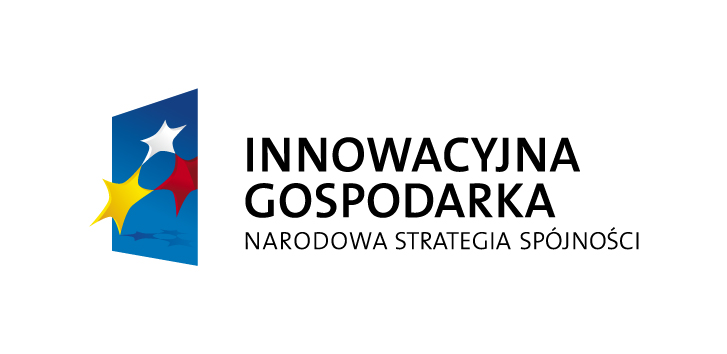 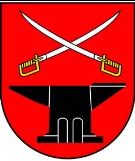 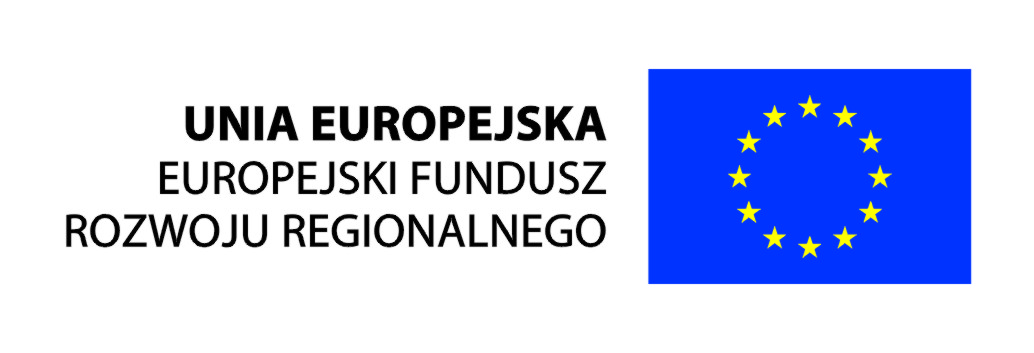 